РЕШЕТИЛІВСЬКА МІСЬКА РАДА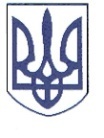 ПОЛТАВСЬКОЇ ОБЛАСТІРОЗПОРЯДЖЕННЯ	16 грудня 2022 року                                                                                            № 224Про виплату одноразової грошової допомоги мобілізованим на військову службу до Збройних Сил України у зв’язку з військовою агресією Російської Федерації проти УкраїниВідповідно до рішення Решетилівської міської ради сьомого скликання від 09.11.2018 ,,Про затвердження Комплексної програми соціального захисту населення Решетилівської міської ради на 2019-2023 роки” (11 позачергова сесія) (зі змінами), Порядку надання одноразової грошової допомоги призваним на військову службу до Збройних Сил України у зв’язку з військовою агресією Російської Федерації проти України, затвердженого рішенням Решетилівської міської ради восьмого скликання від 18.11.2022 № 1190-27-VIII (27 позачергова сесія), розглянувши заяви та подані документи Байдака А.В., Бережного В.В., Булези М.М., Даниленка С.В., Івка М.В., Кусакіна А.А., Ківітька В.М., Ківітька М.М., Китуна І.М., Лопушика І.І., Пилипенка В.Д., Потапова Л.В., Остапенка О.В., Огуя М.М., Руденка Ю.М., Розіна Н.М., Савелі В.Г., Сиротенко О.С., Стрижака О.О., Сторожука В.В., Тищенко В.І., Цибара В.А., Шевченка В.І.ЗОБОВ’ЯЗУЮ:	Відділу бухгалтерського обліку, звітності та адміністративно-господарського забезпечення (Момот С.Г.) виплатити грошову допомогу кожному в розмірі 5 000 (п’ять тисяч) грн.:Байдаку Артему Вадимовичу, який зареєстрований та проживає за адресою: *** Полтавської області;Бережному Віктору Вікторовичу, який зареєстрований та проживає за адресою: *** Полтавської області;Булезі Михайлу Михайловичу, який зареєстрований та проживає за адресою: *** Полтавської області;Даниленку Сергію Васильовичу, який зареєстрований та проживає за адресою: *** Полтавської області;Івку Миколі Васильовичу, який зареєстрований та проживає за адресою: *** Полтавської області;Кусакіну Анатолію Анатолійовичу, який зареєстрований та проживає за адресою: *** Полтавської області;Ківітьку Віталію Михайловичу, який зареєстрований та проживає за адресою: *** Полтавської області;Ківітьку Михайлу Михайловичу, який зареєстрований та проживає за адресою: *** Полтавської області;Китуну Івану Миколайовичу, який зареєстрований та проживає за адресою: *** Полтавської області;Лопушику Ігорю Івановичу, який зареєстрований та проживає за адресою: *** Полтавської області;Пилипенку Віктору Дмитровичу, який зареєстрований та проживає за адресою: *** Полтавської області;Потапову Леоніду Вікторовичу, який зареєстрований та проживає за адресою: ***Полтавської області;Остапенку Олександру Вікторовичу, який зареєстрований та проживає за адресою: *** Полтавської області;Огую Миколі Михайловичу, який зареєстрований та проживає за адресою: *** Полтавської області;Руденку Юрію Миколайовичу, який зареєстрований та проживає за адресою: *** Полтавської області;Розіній Наталії Миколаївні, яка зареєстрована та проживає за адресою: *** Полтавської області;Савелі Віталію Григоровичу, який зареєстрований та проживає за адресою: *** Полтавської області;Сиротенку Олександру Станіславовичу, який зареєстрований та проживає за адресою: *** Полтавської області;Стрижаку Олександру Олександровичу, який зареєстрований та проживає за адресою: *** Полтавської області;Сторожука Віктора Васильовича, який зареєстрований та проживає за адресою: *** Полтавської області;Тищенку Володимиру Івановичу, який зареєстрований та проживає за адресою: *** Полтавської області;Цибар Віталію Андрійовичу, яка зареєстрована та проживає за адресою: *** Полтавської області;Шевченку Віталію Івановичу, який зареєстрований та проживає за адресою: *** Полтавської області.Міський голова                                                                          О.А. Дядюнова